Chapter 19  Setting Accountstraffic1 S1 W2 [uncountable]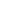 1TTR the vehicles moving along a road or street: The traffic noise kept me awake.They must have got caught in rush-hour traffic.We were stuck in heavy traffic (=a large amount of traffic) for more than an hour.plans to help ease traffic congestion in the cityWe believe that the plans will increase the volume of traffic (=the amount of traffic).2TT the movement of aircraft, ships, or trains from one place to another: the problems of air traffic congestion in Europe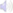 3 formalTT the movement of people or goods by aircraft, ships, or trains traffic of Most long-distance traffic of heavy goods is done by ships.4BBTSCC the secret buying and selling of illegal goods: drugs traffictraffic in traffic in firearmsbubble2 [intransitive]1 to produce bubbles: Heat the cheese until it bubbles.bubble up The cola bubbled up when I unscrewed the lid.2C to make the sound that water makes when it boils bubble away The water was bubbling away on the stove.3 also bubble over to be excited bubble with Mary was bubbling over with excitement.4 also bubble away/up if a feeling or activity bubbles, it continues to exist: Resentment was still bubbling inside her.reach out to somebody phrasal verbto show people that you are interested in them and want to listen to them: So far, his administration has failed to reach out to hardline Republicans.cross1 S2 W21 go from one side to another[intransitive and transitive] to go or stretch from one side of something such as a road, river, room etc to the other cross to He crossed to the window.cross (over) the road/street/river etc It's easy to have an accident just crossing the road.cross the Atlantic/the Channel etc the first steamship to cross the Atlanticcross over She crossed over to sit beside Dot.2 cross a line etc [transitive] if you cross a line, track etc you go over and beyond it: He raised his arms in triumph as he crossed the line for his 100-metres win.3 two roads/lines etc[intransitive and transitive] if two or more roads, lines, etc cross, or if one crosses another, they go across each other: The by-pass crosses Wilton Lane shortly after a roundabout.4 legs/arms/ankles [transitive]HBH if you cross your legs, arms, or ankles, you put one on top of the other:  She was sitting on the floor with her legs crossed.5 cross somebody's mind [usually in negatives] if you say that an idea, thought etc never crossed your mind, you mean that you did not think of it [= occur to somebody]: It didn't cross her mind that she might be doing something illegal.the thought has (never) crossed my mind (=used to tell someone you have thought of the thing they are suggesting, or have never thought of it)6 cross somebody's face written if an expression crosses someone's face, it appears on their face: A look of surprise crossed her face.7 cross your fingers used to say that you hope something will happen in the way you want: She hung the washing out, then crossed her fingers for a dry day.11 cross my heart (and hope to die) spoken informal used to say that you promise that you will do something, or that what you are saying is true12 make somebody angry [transitive] to make someone angry by opposing their plans or orders: He hated anyone who crossed him.silencer [countable]1 British EnglishTTC a piece of equipment that is connected to the exhaust of a vehicle to make its engine quieter [= muffler American English]2PMW a thing that is put on the end of a gun so that it makes less noise when it is fireddeliberate11 intended or planned [≠ unintentional; = intentional]:  a deliberate attempt to humiliate her2 deliberate speech, thought, or movement is slow and careful: He approached her with slow, deliberate steps.—deliberateness noun [uncountable]deliberate2 [intransitive]to think about something very carefully: The jury deliberated for four days before acquitting him.deliberate on/about/over There was silence while she deliberated on his words.phut [fʌt] Informal n a representation of a muffled explosive soundgo phut British English informal if a machine goes phut, it stops working completely: The microwave's gone phut.upset2 S2 past tense and past participle upset, present participle upsetting [transitive]1 make somebody unhappy to make someone feel unhappy or worried: Don't do anything that would upset him.2 change something to change a plan or situation in a way that causes problems: The chemicals upset the balance of the environment.3 make something fall to push something over without intending to: He upset a bowl of soup.4 defeatto defeat an opponent who is considered to be much better than you: Jones upset the 40th-ranked American, Cunningham.5 upset the apple cart informal to completely spoil someone's planslanding1 [uncountable and countable] the action of bringing an aircraft down to the ground after being in the air [≠ take-off]: take-off and landing procedurescrash/emergency landing (=a sudden landing caused by a problem with the engine etc)the Apollo moon landings2DHTBB [countable] the floor at the top of a set of stairs or between two sets of stairs: the first-floor landing3 [countable] the action of bringing soldiers onto land that is controlled by the enemy: the first landings of American Marines at Da Nanglick1 S31 tongue [transitive]HB to move your tongue across the surface of something in order to eat it, wet it, clean it etc: The dog jumped up and licked her face.lick something ↔ up A cat licked up the drops spilt on the floor.lick something off something He licked the drops off his upper lip.2 sport [transitive] informal to defeat an opponent: I bet we could lick the best teams in Georgia.3 flames/waves [intransitive and transitive] literary if flames or waves lick something, they touch it again and again with quick movements lick at/against Soon the flames were licking at the curtains.4 have (got) something licked informal to have succeeded in dealing with a difficult problem: Just when you think you've got it licked, it comes back.5  lick your lips also lick your chops American English to feel eager and excited because you are expecting to get something good: Scottish rugby fans are licking their lips in anticipation.6  lick your wounds to quietly think about the defeat or disappointment you have just suffered7 lick somebody's boots to obey someone completely because you are afraid of them or want to please themfire extinguisher [countable]TD a metal container with water or chemicals in it, used for stopping small firesburst into flames/flame to suddenly start to burn very strongly: Their car crashed and burst into flames.fire engine [countable]TTC a special large vehicle that carries equipment and the people that stop fires burning, especially the equipment that shoots water at a fire [= fire truck American English]